A N U N ŢVă aducem la cunoştinţă că în data de 30 ianuarie 2017, ora 10,00
în amfiteatrul VICTOR GIONCU al Facultăţii de Arhitectura si Urbanism, Str. Traian Lalescu, Nr. 2A, etaj 5, va avea loc PRELEGEREA PUBLICĂsusţinută de domnisoaraDrd.arh. Oana BĂNESCU pentru ocuparea prin concurs a postului de ASISTENT, poziţia 39 din Statul de funcţiuni al Departamentului de ArhitecturaComisia de concurs este următoarea:Preşedinte:Conf. dr. arh. Cătălina BOCAN - Universitatea Politehnica Timişoara Membri: Ș L. dr. arh. Andrei RACOLŢA, Universitatea Politehnica din TimișoaraS.L. dr.arh. Cristian BLIDARIU, Universitatea Politehnica din TimișoaraS.L. dr.arh. Beatrice LUCACI, Universitatea Politehnica din TimișoaraS.L. dr.arh. Bogdan DEMETRESCU, Universitatea Politehnica din TimișoaraCu această ocazie, vă invităm să participaţi la susţinerea publică.UNIVERSITATEA POLITEHNICA TIMIŞOARA              FACULTATEA DE ARHITECTURA SI      URBANISM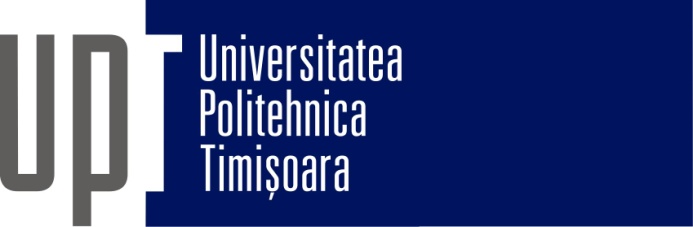 